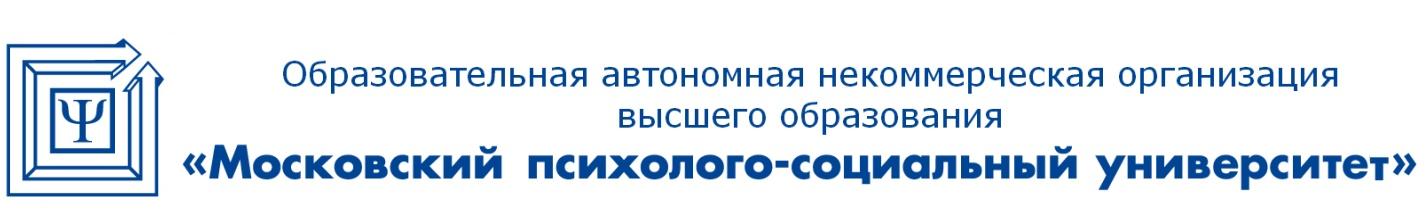 Лицензия: регистрационный № 1478 от 28 мая 2015 года, на бланке серии 90Л01 №0008476Свидетельство о государственной аккредитации: регистрационный № 2783 от 07 марта 2018 года, на бланке серии 90А01 №0002920115191, г. Москва, 4-й Рощинский проезд, 9А  / Тел: + 7 (495) 796-92-62  /  E-mail: mpsu@mpsu.ruПринято:Решение Ученого совета От «30» августа 2019 г.Протокол №1Рабочая программа учебной дисциплиныИсследование систем управленияНаправление подготовки38.03.04 Государственное и муниципальное управлениеНаправленность (профиль) подготовкиРегиональное управлениеКвалификация (степень) выпускникаБакалаврФорма обученияОчная, заочнаяМосква, 2019СОДЕРЖАНИЕ1. Перечень планируемых результатов обучения по учебной дисциплине, соотнесенных с планируемыми результатами освоения основной профессиональной образовательной программыВ результате освоения ОПОП бакалавриата обучающийся должен овладеть следующими результатами обучения по дисциплине (модулю) Исследование систем управления:2.Место учебной дисциплины в структуре основной профессиональной образовательной программы бакалавриата:Учебная дисциплина Исследование систем управления реализуется в рамках дисциплин по выбору вариативной части.Для освоения учебной дисциплины необходимы компетенции, сформированные в рамках следующих дисциплин ОПОП: Математика.Учебная дисциплина изучается на 1 курсе в 1 семестре (для очной и заочной форм обучения).3. Объем учебной дисциплины в зачетных единицах с указанием количества академических часов, выделенных на контактную работу обучающихся с преподавателем (по видам занятий) и на самостоятельную работу обучающихсяОбщая трудоёмкость (объём) учебной дисциплины (модуля) составляет 2 зачетные единицы, 72 часа.3.1. Объем учебной дисциплины по видам учебных занятий (в часах)4. Содержание учебной дисциплины, структурированное по темам (разделам) с указанием отведенного на них количества академических часов и видов учебных занятий4.1. Разделы учебной дисциплины и трудоемкость по видам учебных занятий (в академических часах)Для очной формы обученияДля заочной формы обучения4.2. Содержание учебной дисциплины, структурированное по разделам (темам)Тема 1. Исследование систем управления: основные понятия и подходыСодержание лекционного курсаПонятие исследования и его основные этапы. Определение объекта и предмета исследования. Уровни исследования: эмпирический, теоретический, прагматический. Необходимость проведения исследований. Понятие системы. Свойства систем 1 и 2 ряда. Классификация систем по различным классификационным признакам, например по способу образования, по отношению к целевому назначению, по предсказуемости поведения. Типы систем управления. Понятие исследования систем управления. Практические и научно-практические исследования. Требования, предъявляемые к исследователям.Содержание практических занятийТипы систем управления.Понятие исследования систем управления.Практические и научно-практические исследования.Тема 2. Системный анализ в исследовании управленияСодержание лекционного курсаВозникновение системного подхода. А.А. Богданов. Понятие системного анализа. Причины и цели проведения. Категориальный аппарат системного анализа. Объекты изучения в процессе системного анализа. Параметры «входа», «процесса», «выхода». Последовательность проведения системного анализа: построение дерева целей, исследование факторов, способствующих и препятствующих достижению целей предприятия. Основные подходы в системном анализе: системный, комплексный, интеграционный (по горизонтали и вертикали), ситуационный, маркетинговый, инновационный, нормативный (три типа нормативов: целевые, функциональные, социальные), поведенческий подход. Содержание практических занятийОбъекты изучения в процессе системного анализа.Последовательность проведения системного анализа: построение дерева целей.Исследование факторов, способствующих и препятствующих достижению целей предприятия.Тема 3. Методы исследования систем управленияСодержание лекционного курсаПонятие метода исследования. Общенаучные методы. Методы формализованного представления систем управления: статистические (математическая статистика, теория вероятностей, методы выдвижения и проверки статистических гипотез); логические; графические (графические представления информации типа диаграмм, графиков, гистограмм, теория графов) и т.п. Методы, основанные на использовании знаний и интуиции специалистов: метод мозговой атаки, метод экспертных оценок, метод Дельфи, метод сценариев, SWOT-анализ, метод дерева целей, метод синектики. Частные методы исследования: эксперимент, наблюдение, опрос.Содержание практических занятийметод мозговой атаки.метод экспертных оценок.метод синектики.Тема 4. Социальные исследования систем управленияСодержание лекционного курсаПонятие социального исследования. Классификация и цели социальных исследований. Три основных вида социальных исследований: разведывательное (зондажное), описательное, аналитическое. Понятие социального эксперимента. Точечное и повторное исследование. Панельное и монографическое исследования. Порядок проведения кросскультурных исследований. Некоторые методы социальных исследований: контент-анализ, фокус-группы, опрос: анкетирование и интервью. Виды опросов: массовые, специализированные, индивидуальные и групповые, очные, заочные. Виды анкетирования: по конструкции используемых анкет, по целевому назначению, по способу проведения.Содержание практических занятийТри основных вида социальных исследований.Порядок проведения кросскультурных исследований.Некоторые методы социальных исследований.Тема 5. Планирование и организация исследования систем управления.Содержание лекционного курсаПонятия программы, плана, алгоритма исследования. Обязательные разделы программы исследования. Схематический план исследования: обязательные разделы. Основные принципы планирования исследований: организационной значительности, рассчитанной трудоемкости, интеграции, конкретности формулировок и т.д. Понятие организации исследования. Формы организации: силами собственных сотрудников, силами приглашенных специалистов, смешанные формы организации. Недостатки при использовании той или иной формы организации исследований. Технологии исследования систем управления: линейная, циклическая, параллельная, последовательного улучшения качества управления, адаптивного типа, случайного поиска проблем и т.п. Принципы эффективного построения исследовательской технологии. Интегральный исследовательский интеллект: понятие, принципы формирования. Типологические признаки личности в исследовательском интеллекте.  .Содержание практических занятийОсновные принципы планирования исследований.Технологии исследования систем управления. Тема 6. Диагностика систем управления.Содержание лекционного курсаПонятие диагностики. Виды диагностики систем управления: общая, полномасштабная, специальная, экспресс-диагностика. Группы методов диагностики систем управления. Определение приоритетности проблем. Матрица отбора приоритетных проблем системы управления с использованием экспертных оценок. Построение графа проблем. Примерная технологическая схема проведения диагностики системы управления. Инструментарий диагностики. Диагностика организационной структуры. Типы организационных структур, их характеристика, объективные плюсы и недостатки отдельных организационных структур. Школа организационных конфигураций Г.Минцберга. Механизмы координации рабочих задач. Управленческий консалтинг. Оформление результатов диагностики.Содержание практических занятийМатрица отбора приоритетных проблем системы управления с использованием экспертных оценок.Примерная технологическая схема проведения диагностики системы управления. 5. Перечень учебно-методического обеспечения для самостоятельной работы обучающихся по учебной дисциплине Одним из основных видов деятельности обучающегося является самостоятельная работа, которая включает в себя изучение лекционного материала, учебников и учебных пособий, первоисточников, подготовку сообщений, выступления на групповых занятиях, выполнение заданий преподавателя. Методика самостоятельной работы предварительно разъясняется преподавателем и в последующем может уточняться с учетом индивидуальных особенностей обучающихся. Время и место самостоятельной работы выбираются обучающимися по своему усмотрению с учетом рекомендаций преподавателя.Самостоятельную работу над учебной дисциплиной следует начинать с изучения рабочей программы, которая содержит основные требования к знаниям, умениям и навыкам обучаемых. Обязательно следует вспомнить рекомендации преподавателя, данные в ходе установочных занятий. Затем – приступать к изучению отдельных разделов и тем в порядке, предусмотренном программой.Получив представление об основном содержании раздела, темы, необходимо изучить материал с помощью учебников, указанных в разделе 7 указанной программы. Целесообразно составить краткий конспект или схему, отображающую смысл и связи основных понятий данного раздела и включенных в него тем. Затем, как показывает опыт, полезно изучить выдержки из первоисточников. При желании можно составить их краткий конспект. Обязательно следует записывать возникшие вопросы, на которые не удалось ответить самостоятельно.6. Фонд оценочных средств для проведения промежуточной аттестации обучающихся по учебной дисциплинеФонд оценочных средств оформлен в виде приложения к рабочей программе дисциплины «Исследование систем управления».7. Перечень основной и дополнительной учебной литературы, необходимой для освоения учебной дисциплиныа) Основная учебная литература1. Алферова Л.В. Исследование систем управления [Электронный ресурс]: учебное пособие/ Алферова Л.В., Григорьева Н.М.— Электрон. текстовые данные.— Челябинск, Саратов: Южно-Уральский институт управления и экономики, Ай Пи Эр Медиа, 2019.— 560 c.— Режим доступа: http://www.iprbookshop.ru/81477.html.— ЭБС «IPRbooks»2. Мишин В.М. Исследование систем управления [Электронный ресурс]: учебник для вузов/ Мишин В.М.— Электрон. текстовые данные.— Москва: ЮНИТИ-ДАНА, 2017.— 527 c.— Режим доступа: http://www.iprbookshop.ru/81632.html.— ЭБС «IPRbooks»3. Фомичев А.Н. Исследование систем управления [Электронный ресурс]: учебник для бакалавров/ Фомичев А.Н.— Электрон. текстовые данные.— Москва: Дашков и К, 2019.— 348 c.— Режим доступа: http://www.iprbookshop.ru/85639.html.— ЭБС «IPRbooks»б) Дополнительная учебная литература1. Баранов В.В. Исследование систем управления [Электронный ресурс] : учебное пособие / В.В. Баранов, А.В. Зайцев, С.Н. Соколов. — Электрон. текстовые данные. — М. : Альпина Паблишер, 2017. — 216 c. — 978-5-9614-2281-8. — Режим доступа: http://www.iprbookshop.ru/68036.html2. Баркалов С.А. Исследование систем организационного управления на основе имитационных моделей [Электронный ресурс]: монография/ Баркалов С.А., Белоусов В.Е., Маилян А.Л.— Электрон. текстовые данные.— Саратов: Вузовское образование, 2015.— 459 c.— Режим доступа: http://www.iprbookshop.ru/29262.html.— ЭБС «IPRbooks»3. Волгина С.В. Исследование систем управления [Электронный ресурс]: учебное пособие/ Волгина С.В.— Электрон. текстовые данные.— Ростов-на-Дону: Издательство Южного федерального университета, 2015.— 132 c.— Режим доступа: http://www.iprbookshop.ru/78672.html.— ЭБС «IPRbooks»4. Жуков Б.М. Исследование систем управления [Электронный ресурс]: учебник/ Жуков Б.М., Ткачева Е.Н.— Электрон. текстовые данные.— Москва: Дашков и К, 2018.— 207 c.— Режим доступа: http://www.iprbookshop.ru/85258.html.— ЭБС «IPRbooks»5. Порядина В.Л. Основы научных исследований в управлении социально-экономическими системами [Электронный ресурс] : учебное пособие / В.Л. Порядина, С.А. Баркалов, Т.Г. Лихачева. — Электрон. текстовые данные. — Воронеж: Воронежский государственный архитектурно-строительный университет, ЭБС АСВ, 2015. — 262 c. — 978-5-89040-564-7. — Режим доступа: http://www.iprbookshop.ru/55054.html8. Современные профессиональные базы данных и информационные справочные системы1. Информационно-правовая система «Консультант+» - договор №2856/АП от 01.11.20072. Информационно-справочная система «LexPro» - договор б/н от 06.03.20133. Официальный интернет-портал базы данных правовой информации http://pravo.gov.ru4. Портал Федеральных государственных образовательных стандартов высшего образования http://fgosvo.ru5. Портал "Информационно-коммуникационные технологии в образовании" http://www.ict.edu.ru6. Научная электронная библиотека http://www.elibrary.ru/7. Национальная электронная библиотека http://www.nns.ru/8. Электронные ресурсы Российской государственной библиотеки http://www.rsl.ru/ru/root3489/all9. Web of Science Core Collection — политематическая реферативно-библиографическая и наукомтрическая (библиометрическая) база данных — http://webofscience.com10. Полнотекстовый архив ведущих западных научных журналов на российской платформе Национального электронно-информационного консорциума (НЭИКОН) http://neicon.ru11. Базы данных издательства Springer https://link.springer.com12. Открытые данные государственных органов http://data.gov.ru/9. Методические указания для обучающихся по освоению учебной дисциплины10. Лицензионное программное обеспечение1. Операционная система Microsoft Windows XP Professional Russian — OEM-лицензии (поставляются в составе готового компьютера);2. Операционная система Microsoft Windows 7 Professional — OEM-лицензии (поставляются в составе готового компьютера);3. Программный пакет Microsoft Office 2007 — лицензия № 45829385 от 26.08.20094. Программный пакет Microsoft Office 2010 Professional — лицензия № 48234688 от 16.03.20114. Программный пакет Microsoft Office 2010 Professional — лицензия № 49261732 от 04.11.20115. Комплексная система антивирусной защиты DrWEB Entrprise Suite — лицензия № 126408928, действует до 13.03.2018Программный пакет LibreOffice — свободная лицензия Lesser General Public License11. Описание материально-технической базы, необходимой для осуществления образовательного процесса по учебной дисциплине403 каб. - лаборатория, оснащенная лабораторным оборудованием, для самостоятельной работы обучающихся, для хранения и профилактического обслуживания учебного оборудования, а также для курсового проектирования.304 каб. - учебная аудитория для самостоятельной работы обучающихся с выходом в сеть Интернет.12. Особенности реализации учебной дисциплины для инвалидов и лиц с ограниченными возможностями здоровьяДля обеспечения образования инвалидов и обучающихся с ограниченными возможностями здоровья разрабатывается адаптированная образовательная программа, индивидуальный учебный план с учетом особенностей их психофизического развития и состояния здоровья, в частности применяется индивидуальный подход к освоению учебной дисциплины, индивидуальные задания: рефераты, письменные работы и, наоборот, только устные ответы и диалоги, индивидуальные консультации, использование диктофона и других записывающих средств для воспроизведения лекционного и семинарского материала.В целях обеспечения обучающихся инвалидов и лиц с ограниченными возможностями здоровья библиотека комплектует фонд основной учебной литературой, адаптированной к ограничению их здоровья, предоставляет возможность удаленного использования электронных образовательных ресурсов, доступ к которым организован в МПСУ. В библиотеке проводятся индивидуальные консультации для данной категории пользователей, оказывается помощь в регистрации и использовании сетевых и локальных электронных образовательных ресурсов, предоставляются места в читальных залах, оборудованные программами невизуального доступа к информации, экранными увеличителями и техническими средствами усиления остаточного зрения.13. Иные сведения и (или) материалы13.1. Перечень образовательных технологий, используемых при осуществлении образовательного процесса по учебной дисциплине Для освоения компетенций, установленных Федеральным государственным образовательным стандартом, применяются традиционные образовательные технологии, такие как лекционные и практические (семинарские) занятия, в том числе с использованием электронной информационно-образовательной среды.Составитель: Судариков Г.В, к.э.н.14.Лист регистрации измененийРабочая программа учебной дисциплины (модуля) обсуждена и утверждена на заседании Ученого совета от « 24 » июня 2013 г. протокол № 10Перечень планируемых результатов обучения по учебной дисциплине (модулю), соотнесенных с планируемыми результатами освоения основной профессиональной образовательной программы3Место учебной дисциплины (модуля) в структуре основной профессиональной образовательной программы бакалавриата 4Объем учебной дисциплины (модуля) в зачетных единицах с указанием количества академических часов, выделенных на контактную работу обучающихся с преподавателем (по видам занятий) и на самостоятельную работу обучающихся43.1 Объём учебной дисциплины (модуля) по видам учебных занятий (в часах)4Содержание учебной дисциплины (модуля), структурированное по темам (разделам) с указанием отведенного на них количества академических часов и видов учебных занятий5Разделы учебной дисциплины (модуля) и трудоемкость по видам учебных занятий (в академических часах)5Содержание учебной дисциплины (модуля), структурированное по разделам (темам)6Перечень учебно-методического обеспечения для самостоятельной работы обучающихся по учебной дисциплине (модулю)9Фонд оценочных средств для проведения промежуточной аттестации обучающихся по учебной дисциплине (модулю)9Перечень основной и дополнительной учебной литературы, необходимой для освоения учебной дисциплины (модуля)9Современные профессиональные базы данных и информационные справочные системы10Методические указания для обучающихся по освоению учебной дисциплины (модуля)10Лицензионное программное обеспечение13Описание материально-технической базы, необходимой для осуществления образовательного процесса по учебной дисциплине (модулю)14Особенности реализации учебной дисциплины для инвалидов и лиц с ограниченными возможностями здоровья14Иные сведения и (или) материалы14Перечень образовательных технологий, используемых при осуществлении образовательного процесса по учебной дисциплине (модулю)14Лист регистрации изменений16Коды компетенцииРезультаты освоения ОПОПСодержание компетенцийПеречень планируемых результатов обучения по учебной дисциплинеОПК-6ПК-26способность решать стандартные задачи профессиональной деятельности на основе информационной и библиографической культуры с применением информационно-коммуникационных технологий и с учетом основных требований информационной безопасностивладение навыками сбора, обработки информации и участия в информатизации деятельности соответствующих органов власти и организацийзнать: содержание основных понятий курса: - «исследование», «система», «исследование систем управления»;- «метод исследования», «программа исследования», «алгоритм исследования»;- «диагностика систем управления»;уметь:- организовывать и проводить на предприятиях (в отраслях) исследования систем и подсистем управления, используя наиболее распространенные методы.владеть:– навыками анализа социально значимых проблем и процессов в сфере  управления;-  техникой принятия управленческих решений и действий с позиции социальной ответственностиЗнать:- свойства и классификации систем;- ключевые характеристики и схему проведения системного анализа;- основные группы методов исследования систем управления;- основные  технологии исследования систем управления;- основные формы организации исследований систем управления на предприятии;- типы диагностики систем управления.Уметь:- проводить исследования методом дерева целей, - проводить анализ методом Дельфи; - применять метод мозговой атаки; - использовать метод синектики.Владеть:– основными методами исследования систем управления;– принятия решений в условиях неопределенности.Объём учебной дисциплиныОчная форма обученияЗаочная форма обученияОбщая трудоемкость дисциплины7272Контактная работа обучающихся с преподавателем (по видам учебных занятий) (всего)328Аудиторная работа (всего):328в том числе:-лекции82лабораторные работы--семинары, практические занятия246Внеаудиторная работа (всего):-Самостоятельная работа обучающихся (всего)4060Вид промежуточной аттестации обучающегося (зачёт)4№п/пРазделы и темы дисциплиныСеместрВиды учебной работы, включая самостоятельную работу студентов и трудоемкость (в часах)Виды учебной работы, включая самостоятельную работу студентов и трудоемкость (в часах)Виды учебной работы, включая самостоятельную работу студентов и трудоемкость (в часах)Виды учебной работы, включая самостоятельную работу студентов и трудоемкость (в часах)Виды учебной работы, включая самостоятельную работу студентов и трудоемкость (в часах)Виды учебной работы, включая самостоятельную работу студентов и трудоемкость (в часах)Виды учебной работы, включая самостоятельную работу студентов и трудоемкость (в часах)Виды учебной работы, включая самостоятельную работу студентов и трудоемкость (в часах)Вид оценочного средства текущего контроля успеваемости, промежуточной аттестации (по семестрам)№п/пРазделы и темы дисциплиныСеместрВСЕГОИз них аудиторные занятияИз них аудиторные занятияИз них аудиторные занятияИз них аудиторные занятияСамостоятельная работаКонтрольная работаКурсовая работаВид оценочного средства текущего контроля успеваемости, промежуточной аттестации (по семестрам)№п/пРазделы и темы дисциплиныСеместрВСЕГОЛекции .Практикум. ЛабораторПрактическ.занятия /семинары Самостоятельная работаКонтрольная работаКурсовая работаВид оценочного средства текущего контроля успеваемости, промежуточной аттестации (по семестрам)1Исследование систем управления: основные понятия и подходы112147Опрос, тестирование2Системный анализ в исследовании управления112147Опрос, тестирование3Методы исследования систем управления112246Опрос, тестирование4Социальные исследования систем управления112147Опрос, тестирование5Планирование и организация исследования систем управления112147Опрос, тестирование6Диагностика систем управления112246Опрос, тестированиеЗачетБилеты к зачетуИТОГО7282426Зачет№п/пРазделы и темы дисциплиныСеместрВиды учебной работы, включая самостоятельную работу студентов и трудоемкость (в часах)Виды учебной работы, включая самостоятельную работу студентов и трудоемкость (в часах)Виды учебной работы, включая самостоятельную работу студентов и трудоемкость (в часах)Виды учебной работы, включая самостоятельную работу студентов и трудоемкость (в часах)Виды учебной работы, включая самостоятельную работу студентов и трудоемкость (в часах)Виды учебной работы, включая самостоятельную работу студентов и трудоемкость (в часах)Виды учебной работы, включая самостоятельную работу студентов и трудоемкость (в часах)Виды учебной работы, включая самостоятельную работу студентов и трудоемкость (в часах)Вид оценочного средства текущего контроля успеваемости, промежуточной аттестации (по семестрам)№п/пРазделы и темы дисциплиныСеместрВСЕГОИз них аудиторные занятияИз них аудиторные занятияИз них аудиторные занятияИз них аудиторные занятияСамостоятельная работаКонтрольная работаКурсовая работаВид оценочного средства текущего контроля успеваемости, промежуточной аттестации (по семестрам)№п/пРазделы и темы дисциплиныСеместрВСЕГОЛекции .Практикум. ЛабораторПрактическ.занятия /семинары Самостоятельная работаКонтрольная работаКурсовая работаВид оценочного средства текущего контроля успеваемости, промежуточной аттестации (по семестрам)1Исследование систем управления: основные понятия и подходы111119Опрос, тестирование2Системный анализ в исследовании управления111119Опрос, тестирование3Методы исследования систем управления112-111Опрос, тестирование4Социальные исследования систем управления111-110Опрос, тестирование5Планирование и организация исследования систем управления111-110Опрос, тестирование6Диагностика систем управления112-111Опрос, тестированиеЗачет4Билеты к зачетуИТОГО7226604 (Зачет)Вид деятельностиМетодические указания по организации деятельности обучаемогоЛекцияНаписание конспекта лекций: кратко, схематично, последовательно фиксировать основные положения, выводы, формулировки, обобщения; помечать важные мысли, выделять ключевые слова, термины. Проверка терминов, понятий с помощью энциклопедий, словарей, справочников с выписыванием толкований в тетрадь. Обозначить вопросы, термины, материал, который вызывает трудности, пометить и попытаться найти ответ в рекомендуемой литературе. Если самостоятельно не удается разобраться в материале, необходимо сформулировать вопрос и задать преподавателю на консультации, на практическом занятии.Практические занятияПроработка рабочей программы, уделяя особое внимание целям и задачам, структуре и содержанию дисциплины. Конспектирование источников. Работа с конспектом лекций, подготовка ответов к контрольным вопросам, просмотр рекомендуемой литературы, работа с текстом. Прослушивание аудио- и видеозаписей по заданной теме, решение расчетно-графических заданий, решение задач по алгоритму и др.Самостоятельная работаСамостоятельная работа проводится с целью: систематизации и закрепления полученных теоретических знаний и практических умений обучающихся; углубления и расширения теоретических знаний обучаемых; формирования умений использовать нормативную,  правовую, справочную  документацию, учебную  и специальную литературу; развития познавательных способностей и активности обучающихся: творческой инициативы, самостоятельности, ответственности, организованности; формирование самостоятельности мышления, способностей к саморазвитию, совершенствованию и самоорганизации; формирования профессиональных компетенций; развитию исследовательских умений обучаемых. Формы и виды самостоятельной работы обучаемых: чтение основной и дополнительной литературы – самостоятельное изучение материала по рекомендуемым литературным источникам; работа с библиотечным каталогом, самостоятельный подбор необходимой литературы; работа со словарем, справочником; поиск необходимой информации в сети Интернет; конспектирование  источников; реферирование источников; составление аннотаций к прочитанным литературным источникам; составление рецензий и отзывов на прочитанный материал; составление обзора публикаций по теме; составление и разработка терминологического словаря; составление хронологической таблицы; составление библиографии (библиографической картотеки); подготовка к различным формам текущей и промежуточной аттестации (к тестированию, контрольной работе, зачету, экзамену); выполнение домашних контрольных работ; самостоятельное выполнение практических заданий репродуктивного типа (ответы на вопросы, задачи, тесты; выполнение творческих заданий). Технология организации самостоятельной работы обучающихся включает использование информационных и материально-технических ресурсов образовательного учреждения: библиотеку с читальным залом, укомплектованную в соответствии с существующими нормами; учебно-методическую базу учебных кабинетов, лабораторий и зала кодификации; компьютерные классы с возможностью работы в сети Интернет; аудитории (классы) для консультационной деятельности; учебную и учебно-методическую литературу, разработанную с учетом увеличения доли самостоятельной работы обучаемых, и иные  методические материалы. Перед выполнением обучающимися внеаудиторной самостоятельной работы преподаватель проводит консультирование по выполнению задания, который включает цель задания, его содержания, сроки выполнения, ориентировочный объем работы, основные требования к результатам работы, критерии оценки. Во время выполнения обучающимися внеаудиторной самостоятельной работы и при необходимости преподаватель может проводить индивидуальные и групповые консультации. Самостоятельная работа может осуществляться индивидуально или группами обучающихся в зависимости от цели, объема, конкретной тематики самостоятельной работы, уровня сложности, уровня умений обучающихся. Контроль самостоятельной работы обучаемых предусматривает:соотнесение содержания контроля с целями обучения; объективность контроля;валидность контроля (соответствие предъявляемых заданий тому, что предполагается проверить); дифференциацию контрольно-измерительных материалов.Формы контроля самостоятельной работы:просмотр и проверка выполнения самостоятельной работы преподавателем;организация самопроверки, взаимопроверки выполненного задания в группе; обсуждение результатов выполненной работы на занятии;проведение письменного опроса; проведение устного опроса;организация и проведение индивидуального собеседования; организация и проведение собеседования с группой;защита отчетов о проделанной работе.ОпросОпрос - это средство контроля, организованное как специальная беседа преподавателя с обучающимся на темы, связанные с изучаемой дисциплиной, и рассчитанное на выявление объема знаний обучающегося по определенному разделу, теме, проблеме и т.п. Проблематика, выносимая на опрос определена в заданиях для самостоятельной работы обучающегося, а также может определяться преподавателем, ведущим семинарские занятия. Во время проведения опроса обучающийся должен уметь обсудить с преподавателем соответствующую проблематику на уровне диалога.ТестированиеКонтроль в виде тестов может использоваться после изучения каждой темы курса. Итоговое тестирование можно проводить в форме: компьютерного тестирования, т.е. компьютер произвольно выбирает вопросы из базы данных по степени сложности;письменных ответов, т.е. преподаватель задает вопрос и дает несколько вариантов ответа, а обучаемый на отдельном листе записывает номера вопросов и номера соответствующих ответов. Для достижения большей достоверности результатов тестирования следует строить текст так, чтобы у обучаемых было не более 40 – 50 секунд для ответа на один вопрос. Итоговый тест должен включать не менее 60 вопросов по всему курсу. Значит, итоговое тестирование займет целое занятие. Оценка результатов тестирования может проводиться двумя способами:1) по 5-балльной системе, когда ответы обучаемых оцениваются следующим образом:- «отлично» – более 80% ответов правильные;- «хорошо» – более 65% ответов правильные; - «удовлетворительно» – более 50% ответов правильные.Обучаемые, которые правильно ответили менее чем на 70% вопросов, должны в последующем пересдать тест. При этом необходимо проконтролировать, чтобы вариант теста был другой; 2) по системе зачет-незачет, когда для зачета по данной дисциплине достаточно правильно ответить более чем на 70% вопросов. Чтобы выявить умение обучаемых решать задачи, следует проводить текущий контроль (выборочный для нескольких обучаемых или полный для всей группы). Обучаемым на решение одной задачи дается 15 – 20 минут по пройденным темам. Это способствует, во-первых, более полному усвоению обучаемыми пройденного материала, во-вторых, позволяет выявить и исправить ошибки при их подробном рассмотрении на семинарских занятиях.Подготовка к зачетуПри подготовке к зачету необходимо ориентироваться на конспекты лекций, рекомендуемую литературу и др. Основное в подготовке к сдаче зачета по дисциплине - это повторение всего материала дисциплины, по которому необходимо сдавать зачет. При подготовке к сдаче зачета или экзамена обучаемый весь объем работы должен распределять равномерно по дням, отведенным для подготовки к зачету, контролировать каждый день выполнение намеченной работы. Подготовка обучаемого к зачету включает в себя три этапа:самостоятельная работа в течение семестра;непосредственная подготовка в дни, предшествующие зачету  по темам курса; подготовка к ответу на задания, содержащиеся в билетах (тестах) зачета.Для успешной сдачи зачета по учебной дисциплине обучаемые должны принимать во внимание, что:все основные вопросы, указанные в рабочей программе, нужно знать, понимать их смысл и уметь его разъяснить;указанные в рабочей программе формируемые профессиональные компетенции в результате освоения дисциплины должны быть продемонстрированы обучаемым;семинарские занятия способствуют получению более высокого уровня знаний и, как следствие, более высокой оценке на зачете;готовиться к зачету необходимо начинать с первой лекции и первого семинара.№ 
п/пСодержание измененияРеквизиты
документа
об утверждении
измененияДата
введения
измененияУтверждена и введена в действие решением Ученого совета на основании Федерального государственного образовательного стандарта высшего профессионального образования по направлению подготовки 081100 Государственное и муниципальное управление (квалификация (степень) «бакалавр»), утвержденного приказом Министерства образования и науки Российской Федерации от 17.01.2011 г. № 41Протокол заседания 
Ученого совета  от «24» июня 2013 года протокол № 10  01.09.2013Актуализирована решением Ученого совета с учетом развития науки, культуры, экономики, техники, технологий и социальной сферы Протокол заседания 
Ученого совета  от «30» июня 2014 года протокол № 801.09.2014Актуализирована решением Ученого совета на основании утверждения Федерального государственного образовательного стандарта высшего образования по направлению подготовки 38.03.04 Государственное и муниципальное управление (уровень бакалавриата), утвержденного приказом Министерства образования и науки Российской Федерации от 10.12.2014 г. № 1567Протокол заседания 
Ученого совета  от «09» февраля 2015 года протокол № 620.02.2015Актуализирована решением Ученого совета с учетом развития науки, культуры, экономики, техники, технологий и социальной сферыПротокол заседания 
Ученого совета  от «29» июня 2015 года протокол № 1101.09.2015Актуализирована решением Ученого совета с учетом развития науки, культуры, экономики, техники, технологий и социальной сферыПротокол заседания 
Ученого совета  от «30» мая 2016 года    протокол № 801.09.2016Актуализирована решением Ученого совета с учетом развития науки, культуры, экономики, техники, технологий и социальной сферыПротокол заседания 
Ученого совета  от «28» августа 2017 года протокол № 1101.09.2017Актуализирована решением Ученого совета с учетом развития науки, культуры, экономики, техники, технологий и социальной сферыПротокол заседания 
Ученого совета  от «28» августа 2018 года протокол №701.09.2018Обновлена решением совместного заседания Совета и Кафедр факультета экономики и права ОАНО ВО «МПСУ Протокол совместного заседания Совета и Кафедр факультета экономики и права ОАНО ВО «МПСУ» от 30 августа 2019 г. № 1.01.09.2019